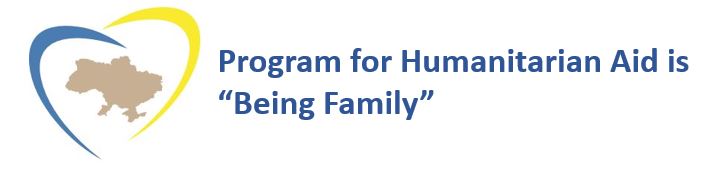 Suggested Bequest LanguageThe following language may aid you and your attorney in preparing your bequest to Program for Humanitarian Aid.
I hereby give, devise and bequeath (specific asset; dollar amount; % of estate; etc.) to Program for Humanitarian Aid, a nonprofit organization located in Texas, Federal Tax ID #26-3427030, for Program for Humanitarian Aid’s general use and purpose.Suggested Beneficiary LanguageInsurance and Retirement AccountsProgram for Humanitarian Aid 			Tax ID# 26-3427030PO Box 12087College Station, TX  77842	Program for Humanitarian AidPO Box 12087, College Station, TX 77842(979) 220-5691 ProgramForHumanitarianAid.org